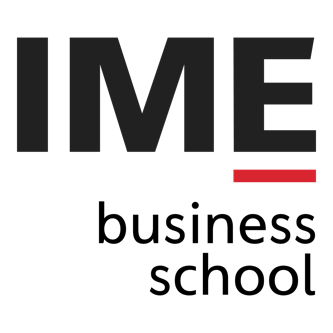 Nombre Apellido1 Apellido2Dirección:     Ciudad:      CP:     Lugar de residencia durante el MBA:      Fecha de nacimiento:      :      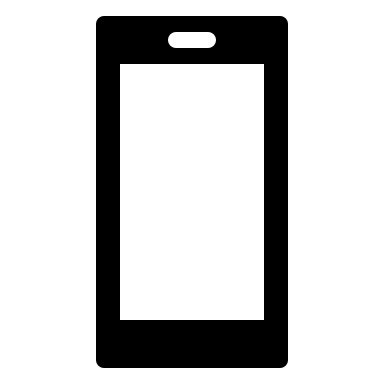  :      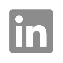       :      Habilidades / Competencias profesionales- Competencia 1:- Competencia 2:Añadir tantas como poseasIdiomasIdioma materno: Añadir tantas filas como idiomas conozcas. Completar según Marco Común Europeo de Referencia: usuario básico (niveles A1 y A2), usuario independiente (niveles B1 y B2), usuario competente (niveles C1 y C2). InformáticaPrograma 1:Programa 2:Añadir tantos programas como conozcasOtros datos de interésCarné de conducirDisponibilidad para viajarAficionesExperiencia profesional20_ - 20_	Nombre de la empresa y ciudad (más reciente)          Cargo:	Nombre del cargo       Función:	Breve descripción de las funciones que se has desempeñado.20_ - 20_	Nombre de la empresa y ciudad (más antiguo)          Cargo:	Nombre del cargo       Función:	Breve descripción de las funciones que se has desempeñado.Formación académica20_ - 20_	Título más recienteInstitución y ciudad20_ - 20_	Título más antiguoInstitución y ciudadFormación complementaria relevante20_ - 20_	Título más recienteInstitución y ciudad20_ - 20_	Título más antiguoInstitución y ciudadIdiomaExpresión oralExpresión escritaInglésOtros